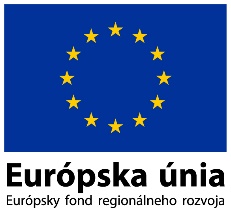 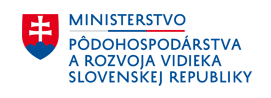 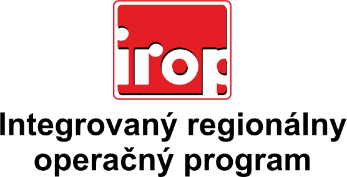 Zoznam odborných hodnotiteľovZoznam odborných hodnotiteľovKód výzvyMená odborných hodnotiteľovIROP-PO5-SC511-2017-23         3. hodnotiace koloIng. Petra ĎurčenkováIROP-PO5-SC511-2017-23         3. hodnotiace koloIng. Viktória PetruškováIROP-PO5-SC511-2017-23         3. hodnotiace koloIng. Katarína FázikováIROP-PO5-SC511-2017-23         3. hodnotiace koloIng. Agnesa Nagyová TóthováIROP-PO5-SC511-2017-23         3. hodnotiace koloIng. Katarína VrtákováIROP-PO5-SC511-2017-23         3. hodnotiace koloMgr. Richard Heinrich